บทที่ 2 กรณีศึกษาโรงพยาบาลเทพา: การดูแลผู้ป่วยระยะท้ายบริบทโรงพยาบาลก่อนการดำเนินโครงการโรงพยาบาลเทพาเผชิญปัญหาจำนวนผู้ป่วยระยะท้ายที่มีแนวโน้มเพิ่มขึ้น และผู้ป่วยเหล่านี้มีปัญหาการปรับตัวต่อการเจ็บป่วยด้วยโรคที่รักษาไม่หาย และไม่สามารถยอมรับความตาย ส่งผลให้ผู้ป่วยมีความทุกข์ทรมานมากขึ้น ขณะเดียวกันผู้ดูแลและญาติต้องรับภาระพึ่งพาของผู้ป่วย และจัดการภารกิจหลายด้านในครอบครัว ร่วมกับความเชื่อเกี่ยวกับชีวิตและความตายในรูปแบบต่างๆ ต้องรับภาระค่าใช้จ่ายในการรักษาพยาบาลค่อนข้างสูง บั่นทอนความสุขของผู้ป่วย ครอบครัว ชุมชน และสังคม ในขณะที่การจัดระบบเครือบริการที่ขาดคุณภาพ ทั้งด้านการส่งต่อ บุคลากรสาธารณสุขขาดความรู้ทักษะในการดูแลผู้ป่วย ขาดระบบจัดการการเข้าถึงบริการที่มีคุณภาพ ทั้งด้านการส่งต่อผู้ป่วย การเข้าถึงยาระงับปวดเครื่องมือจำเป็น เช่น เตียงผู้ป่วย เครื่องผลิตออกซิเจน syringe driver ฯลฯ และขาดการมีส่วนร่วมจากเครือข่ายและชุมชน ทำให้ผู้ป่วยระยะท้ายส่วนใหญ่ไม่ได้รับการดูแลที่มีคุณภาพประสิทธิภาพ ขาดระบบหรือรูปแบบการคัดกรองผู้ป่วยที่ควรได้รับการดูแลแบบประคับประคอง เมื่อผู้ป่วยอาการหนักหรือเป็นผู้ป่วยติดเตียง หรืออาการของผู้ป่วยมีแนวโน้มเรื้อรังหรืออาการทรุดลง ผู้ป่วยหรือญาติส่วนใหญ่ตัดสินใจขอกลับพักรักษาตัวที่บ้าน ขาดการเตรียมความพร้อมของผู้ดูแลก่อนส่งต่อผู้ป่วยกลับรักษาตัวที่บ้าน ในผู้ป่วยบางรายที่อาการเรื้อรัง เป็นผู้ป่วยติดเตียง สามารถนำกลับพักรักษาตัวที่บ้านได้ แต่เนื่องจากขาดแคลนอุปกรณ์จำเป็น เช่น เครื่องดูดเสมหะ เครื่องผลิตออกซิเจน เป็นต้น ส่งผลให้ไม่สามารถจำหน่ายผู้ป่วยกลับบ้านได้ ญาติต้องแบกรับภาระค่าใช้จ่ายการรักษาที่สูงขึ้น รวมทั้งคุณภาพชีวิตของผู้ป่วยลดลงเนื่องจากไม่ได้อยู่ในสิ่งแวดล้อมที่คุ้นเคยหรืออยู่ใกล้ชิดบุคคลในครอบครัว อีกทั้งคุณภาพชีวิตของผู้ดูแลที่จะต้องสละเวลามาเฝ้าผู้ป่วยที่โรงพยาบาลผู้ให้ข้อมูลได้ให้ความหมาย การบริการสุขภาพในสังคมพหุวัฒนธรรมว่า “เป็นการบริการที่เข้าถึงความแตกต่างในด้านวัฒนธรรม ความเชื่อ และความเป็นปัจเจกบุคคล” การการสังเกตระบบบริการพบว่า ก่อนการถอดบทเรียนการนำแนวทางการจัดบริการสุขภาพในพื้นที่พหุวัฒนธรรมไปใช้พบว่าโรงพยาบาลเทพามีการจัดบริการสุขภาพที่คำนึงถึงความเป็นพหุวัฒนธรรมมาก่อน ได้แก่ งานแม่และเด็ก (การดูแลในระยะคลอดที่เปิดโอกาสให้ญาติเข้ามาเยี่ยม การให้โต๊ะบีแดมีส่วนร่วมร่วมในการดูแลหญิงตั้งครรภ์และหลังคลอด การมีมุมอาซานสำหรับทารกเกิดใหม่) การดูแลผู้ป่วยเรื้อรังที่นอนโรงพยาบาลโดยนำแนวคิดทั้งศาสนาพุทธและศาสนาอิสลามมาใช้ดูแล การดูแลผู้ป่วยเบาหวานในช่วงถือศีลอด เป็นต้น ปัจจัยนำเข้า (คน ทรัพยากร งบประมาณ การจัดการคน การจัดบริการสุขภาพเพื่อเพื่อตอบโจทย์ผู้รับบริการที่มีความหลากหลายในพหุวัฒนธรรมที่ทำมาอย่างต่อเนื่องทำให้บุคลากรโรงพยาบาลการมีความไวด้านวัฒนธรรมของผู้รับบริการและทีมงาน การสอบถามพบว่ามีการจัดกิจกรรมเชิงวัฒนธรรมของบุคลากร การเอื้ออำนวยให้แต่ละฝ่ายได้มีโอกาสหยุดงานปฏิบัติศาสนกิจตามประเพณี	การขับเคลื่อนการจัดบริการสุขภาพพบว่า การขับเคลื่อนโดยทีมสหวิชาชีพและเป็นการมีส่วนร่วมของภาคีเครือข่ายและผู้มีส่วนได้ส่วนเสีย มีการสร้างทีมที่เข้มแข็ง ในโรงพยาบาลมีทีมจากฝ่ายงานต่าง ๆเพื่อมุ่งเน้นการมีส่วนร่วมในการขับเคลื่อน อย่างไรก็ตามกิจกรรมการขับเคลื่อนการให้บริการของบุคลากรมีการดำเนินการในลักษณะความชอบ ความสนใจส่วนบุคคล การขับเคลื่อนในลักษณะคณะกรรมการดำเนินการอย่างเป็นระบบยังไม่มีความชัดเจน ตลอดจนการจัดประชุมติดตามงานยังไม่สามารถดำเนินการในหน้างานปกติ  	การประเมินการรับรู้เกี่ยวกับสมรรถนะการดูแลเชิงวัฒนธรรมของบุคลากร สามารถนำเสนอดังตารางที่ 2 และตารางที่ 3ตารางที่ 2 ข้อมูลทั่วไปผู้ให้ข้อมูลเชิงปริมาณโรงพยาบาลเทพา	จากตารางที่ 2 พบว่าประเด็นที่น่าสนใจคือ แม้โรงพยาบาลจะมีความพยายามในการจัดบริการสุขภาพที่คำนึงถึงมิติเชิงวัฒนธรรมพบว่า การเก็บตัวอย่างพบว่าบุคลากรอายุเฉลี่ย 35.17 ปี สัดส่วนนับถือศาสนาพุทธและอิสลามที่ใกล้เคียงกัน (ร้อยละ 55.56และร้อยละ 44.44) ประสบการณ์ทำงานใหม่และกลุ่มที่ทำงานมานานกว่า 5 ปี มีประการณ์ที่เคยพบประเด็นขัดแย้งด้านการให้บริการ/ดูแลผู้ป่วยพหุวัฒนธรรมคิด จำนวน 6 ราย (ร้อยละ 33.33) จากจำนวนผู้มีประสบการณ์พบว่าเป็นประเด็นเกี่ยวกับแผนการรักษามากที่สุด (ร้อยละ 83.33)  ด้านปฏิบัติตามหลักการศาสนาพบบ่อยรองลงมา (ร้อยละ 33.33) และจากจำนวนกลุ่มตัวอย่างไม่เคยเข้ารับการอบรม/ประชุม/สัมมนา ถึงความหลากหลายทางวัฒนธรรมจำนวน 15 คน (ร้อยละ 83.33)ตารางที่ 3 การรับรู้สมรรถนะการพยาบาลข้ามวัฒนธรรมของบุคลากรโรงพยาบาลเทพา	จากตารางที่ 3 มีบางประเด็นที่บุคลากรของโรงพยาบาลเทพายังรับรู้สมรรถนะในการดูแลเชิงวัฒนธรรมที่มีค่าคะแนนต่ำกว่า 3.50 จำเป็นต้องได้รับการพัฒนาต่อไป ได้แก่ ฉันมีความเข้าใจในเรื่องสังคมและมนุษย์วิทยา  ฉันเข้าใจในเรื่องความต่างของวัฒนธรรม  การสื่อสารเชิงวัฒนธรรม  ความไวเชิงวัฒนธรรม การแสวงหาความรู้ข้อมูลเชิงวัฒนธรรม การควบคุมและจัดการตนเองเมื่อเกิดความขัดแย้ง และการพัฒนาสมรรถเชิงวัฒนธรรมอย่างต่อเนื่องกระบวนการ	จากบริบทข้างต้นงานขับเคลื่อนการดูแลในสังคมพหุวัฒนธรรมของโรงพยาบาลเทพาลักษณะที่สำคัญดังนี้คือการคงไว้ซึ่งการจัดบริการสุขภาพที่ที่มีมาก่อน กิจกรรมต่าง ๆ ค่อนข้างครอบคลุมตามรูปแบบที่แหล่งทุนสนับสนุน และบุคลากรมีการรับรู้ตรงกันในการให้การดูแลแบบเร่งด่วน  แต่มีประเด็นที่ต้องเพิ่มเติมคือ 1) ตำแหน่งห้องพระยังไม่ค่อยมีความสะดวกสำหรับญาติ/ผู้ป่วยที่ต้องการ  ในส่วนของการนิมนต์พระมาสวดมนต์ในระยะท้ายพบว่ามีเครือข่ายวัดที่สามารถเข้ามาประกอบพิธีตามศาสนกิจ  2) เพิ่มการทำงานเชิงรุกเพื่อประชาสัมพันธ์ให้ประชาชนและสังคมรับทราบเกี่ยวนโยบายการทำงานที่ใส่ใจต่อมิติด้านความเชื่อเชิงศาสนาและวัฒนธรรมอย่างทั่วถึง 3) การทำงานบางส่วนเป็นการทำงานของบุคลากรตามความสนใจส่วนบุคคล ในอนาคตอาจไม่ยั่งยืน ขาดการจัดการความรู้ ดังนั้นจำเป็นต้องมีการมีคณะกรรมการทำงานขับเคลื่อนและมีการประชุมติดตามอย่างต่อเนื่องเพื่อให้เกิดกลไกที่มีประสิทธิภาพมีความยั่งยืน พัฒนาทรัพยากรบุคคล ทีมงานขับเคลื่อนการจัดบริการสุขภาพในสังคมพหุวัฒนธรรมให้ความสำคัญกับการพัฒนาสมรรถนะเชิงวัฒนธรรมของบุคลากร โดยจัดอบรมให้บุคคลมีทักษะ มีความรู้ การพัฒนาองค์ความรู้ของนักปฏิบัติการ เนื้อหาหลักที่สำคัญคือการดูแลผู้ป่วยตามวิถีอิสลาม  การดูแลผู้ป่วยตามวิถีพุทธ  การอบรมช่วยให้เกิดการปรับฐานคิด เพิ่มทักษะ ความรู้เกี่ยวกับ การดูแลผู้รับบริการที่มีมีความแตกต่างหลากหลายเชิงวัฒนธรรมครอบคลุมทั้งความแตกต่างของศาสนาของประชาชนในพื้นที่ (พุทธ-อิสลาม) รวมถึงความแตกต่างให้ความเหมือนของกลุ่มผู้นับถือศาสนาเดียวกัน  อันเกิดจากความเข้าใจในหลักการเชิงศาสนา การนำแนวคิดคำสอนของศาสนาไปใช้เพื่อแก้ปัญหาชีวิตของผู้คนที่แตกต่างกัน นอกจากนี้เนื้อหาสาระการอบรมสะท้อนให้เห็นความเป็นพหุวัฒนธรรมในรูปแบบอื่น ๆของผู้รับบริการ เช่น วัยที่แตกต่างและความต้องการที่แตกต่างกันของผู้รับบริการ  สิ่งเหล่านี้ช่วยเปิดโลกทัศน์ให้กับบุคลากร  เข้าพ้นกรอบความคิดเกี่ยวกับพหุวัฒนธรรมว่าเป็นเพียงความแตกต่างเชิงศาสนาสู่ทุกๆ ความแตกต่างที่เกี่ยวข้องกับผู้รับบริการและสามารถส่งผลต่อสุขภาพของผู้รับบริการและครอบครัว สังคมการจัดบริการสุขภาพสำหรับผู้ป่วยระยะท้ายโรงพยาบาลเทพา  เป็นประเด็นเลือกสรรที่ทีมงานโรงพยาบาลเทพาพัฒนาเป็นต้นแบบการดูแลเนื่องจากเป็นประเด็นที่ผู้ใช้บริการพื้นที่มีความต้องการ ภายในต้โครงการนี้มีกิจกรรมดังนี้3.1 กิจกรรมการอบรมให้ความรู้บุคลากรการดูแลผู้ป่วยระยะสุดท้ายแบบประคับประคองในพหุวัฒนธรรม อ.เทพา จังหวัดสงขลา เนื้อหาเกี่ยวกับกระบวนการเชิงพหุวัฒนธรรม ความตายในทัศนะพุทธศาสนา ความเจ็บป่วยการตายในทัศนะอิสลาม กระบวนการตาย การดูแลผู้ป่วยระยะสุดท้ายแบบประคับประคอง และแลกเปลี่ยนประสบการณ์ การจัดกิจกรรมนี้ครอบคลุมบุคลากรร้อยละ 100 คู่ขนานกับกิจกรรมนี้โรงพยาบาลเทพามีการส่งแพทย์อบรมเฉพาะทางเพิ่มความเชี่ยวชาญในประเด็นการดูแลผู้ป่วยระยะสุดท้าย มีพยาบาลวิชาชีพที่3.2 การพัฒนาระบบการดูแลผู้รับบริการระยะท้ายแบบประคับประคองโรงพยาบาลเทพาให้ความสำคัญกับปราชญ์ชุมชนและภูมิปัญญาท้องถิ่น จึงจัดโครงการกิจกรรมเพื่อถอดบทเรียนการดูแลผู้ป่วยแบบประคับประคองจากผู้รู้ในพื้นที่ โดยเน้นการดูแลผู้ป่วยแบบประคับประคองภายใต้ความหลากหลายทางความเชื่อและวัฒนธรรมในพื้นที่ สร้างเครือข่ายจิตอาสาดูแลผู้ป่วยแบบประคับประคองในพื้นที่ โดยเปิดโอกาสให้จิตอาสา ผู้ป่วย และผู้ดูแล เข้ามามีส่วนร่วมในการถอดบทเรียนและออกแบบแนวทางการดูแลผู้ป่วยด้วย3.3 มีนโยบายชัดเจนเป็นในทิศทางเดียวกัน แผนการดำเนินงาน การสื่อสารองค์กร มีการประสานงานกับหน่วยงานที่เกี่ยวข้องเพื่อรับการสนับสนุนด้านงบประมาณ การวางระบบการดูแล การสรุปและทบทวนการดำเนินงานเพื่อปรับปรุง ตลอดจนการดูแลที่มีความต่อเนื่อง เช่น การประเมินว่าผู้มารับบริการของโรงพยาบาลเป็นกลุ่มผู้ป่วยเรื้อรัง เช่น หลอดลมอุดกลั้นเรื้อรัง ผู้ป่วยโรคไตที่ปฏิเสธการล้างไต ผู้ป่วยมะเร็ง  ในระหว่างการรับการรักษาตัวในโรงพยาบาลมีทีมสหวิชาชีพในการดูแล และวางแผนจำหน่ายเพื่อดูแลต่อเนื่องที่บ้าน3.4 ระบบการพัฒนารูปแบบการบริการผู้ป่วยแบบประคับประคอง โรงพยาบาลเทพาแม้ยังขาดระบบการดูแลผู้ป่วยแบบประคับประคองที่เป็นระบบชัดเจน แต่การปฏิบัติงานนั้นยังเห็นถึงการสอดแทรกและการให้ความสำคัญของการบริการผู้ป่วยแบบประคับประคองของผู้ปฏิบัติงาน เช่น ก. มีการจัดเก็บรวบรวมข้อมูลเกี่ยวกับการบริการผู้ป่วยแบบประคับประคองของโรงพยาบาลข. การกำหนดผู้รับผิดชอบงานระบบการบริการผู้ป่วยแบบประคับประคองของโรงพยาบาลค. ยังไม่มีการจัดตั้งคณะทำงานด้านการบริการผู้ป่วยแบบประคับประคอง แต่มีการสนับสนุนให้พยาบาลประจำหอผู้ป่วยเข้ารับการอบรมหลักสูตรการพยาบาลผู้ป่วยระยะประคับประคอง หอผู้ป่วยละ 1 คนง. มีการอบรมหลักสูตรการบริการผู้ป่วยแบบประคับประคองแก่พยาบาลและ อสม. ในโรงพยาบาลส่งเสริมสุขภาพตำบลในเขตพื้นที่รับผิดชอบ จ. การสร้างระบบการให้คำปรึกษา งานแผนกผู้ป่วยใน โดยแพทย์หรือพยาบาลประจำหอผู้ป่วยสามารถแจ้งขอคำปรึกษาแก่พยาบาลผู้รับผิดชอบงานด้านบริการผู้ป่วยแบบประคับประคองเพื่อมาดูแลผู้ป่วยและให้คำแนะนำญาติผู้ดูแลได้ อีกทั้งยังมีบุคลากรภายในโรงพยาบาลที่มีประสบการณ์ตรงในการดูแลผู้ป่วยระยะสุดท้าย เป็นจิตอาสารับให้คำปรึกษาผู้ป่วยและญาติอีกด้วยฉ. การสร้างระบบการให้คำปรึกษาแก่ญาติผู้ดูแลที่บ้าน สามารถติดต่อขอคำปรึกษาการดูแลผู้ป่วยจากพยาบาลหรือการขอคำปรึกษาเรื่องการบริหารยาลดปวดจากเภสัชกรได้โดยตรงช. ระบบการเยี่ยมบ้าน โดยทีมgยี่ยมบ้าน เพื่อให้คำแนะนำในการดูแลผู้ป่วย มีเภสัชกร เพื่อให้คำแนะนำในการบริหารยาลดปวดโดยใช้ syringe driverซ. งานแผนกผู้ป่วยนอก มีการอำนวยความสะดวกและความรวดเร็วในการเข้าตรวจแก่ผู้ป่วยระยะประคับประคอง โดยใช้ระบบการคัดกรองฉ. ระบบการเตรียมความพร้อมผู้ป่วยก่อนจำหน่ายกลับบ้าน มีการเตรียมความรู้และทักษะที่จำเป็นในการดูแลผู้ป่วยให้กับผู้ดูแล พร้อมทั้งให้บริการยืมอุปกรณ์ที่จำเป็นต่อการดูแลผู้ป่วย เช่น ถังออกซิเจน เครื่องผลิตออกซิเจน เป็นต้น แต่จำนวนอุปกรณ์ยังไม่เพียงพอต่อความต้องการของผู้ป่วยผลผลิตแนวทางการดูแลผู้เข้ารับบริการที่สอดคล้องกับความเชื่อ ประเพณีถูกนำไปใช้อย่างเหมาะสม  แต่ยังขาดความครอบคลุมบุคลากรได้รับการอบรมเพื่อสร้างทัศนคติ เพิ่มพูนความรู้ และมีทักษะการทำงานที่ใส่ใจต่อมิติเชิงวัฒนธรรม มีความมั่นอกมั่นใจในการนำสิ่งที่ได้รับการอบรมไปใช้ต่อตามหน้างานประจำที่รับผิดชอบมีต้นแบบการดูแลผู้ป่วยแบบประคับประคองที่คำนึงถึงมิติทางวัฒนธรรมทั้งในระบบบริการของโรงพยาบาลและเชื่อมโยงสู่ชุมชน ผลลัพธ์	การประเมินเบื้องต้นยังไม่พบผลลัพธ์ที่มีความชัดเจนเกี่ยวกับการทดลองใช้ระบบ การสัมภาษณ์เป็นเพียงความพึงพอใจของบุคลากร  การได้รับการดูแลตามมาตรฐานเชิงวิชาชีพ จำเป็นต้องติดตามการต่อผลกระทบการพยายามออกพัฒนาต้นแบบบริการสุขภาพที่คำนึงถึงความเป็นพหุวัฒนธรรมทำให้ทีมงานได้แนวทางในการทำงาน เห็นปัญหาเชิงระบบที่ชัดเจน และแนวทางการจัดการที่สามารถนำเครือข่ายการทำงานระดับชุมชน ระดับอำเภอมาช่วยแก้ไขผ่านเครือข่ายองค์การปกครองส่วนท้องถิ่น เทศบาล องค์การบริหารส่วนตำบลสิ่งที่ต้องพัฒนา	เพื่อพัฒนาการดูแลผู้ป่วยแบบประคับประคองของโรงพยาบาลเทพาให้ดียิ่งขึ้น โดยเริ่มจากกลไกการขับเคลื่อนเชิงนโยบาย การพัฒนาความรู้ความสามารถของบุคลากร การพัฒนาระบบการดูแลผู้ป่วยแบบประคับประคองโดยทีมสหวิชาชีพ สร้างบรรยากาศการดูแลผู้ป่วยแบบประคับประคองทั้งโรงพยาบาล รวมถึงการสร้างระบบการส่งต่อผู้ป่วยเพื่อกลับไปพักรักษาตัวที่บ้านให้มีประสิทธิภาพ เพิ่มคุณภาพชีวิตทั้งผู้ป่วย ผู้ดูแล และบุคลากรในองค์กร แนวทางการพัฒนารูปแบบการดูแลผู้ป่วยแบบประคับประคอง โรงพยาบาลเทพา จึงควรมีรูปแบบ ดังนี้1. กลไกการขับเคลื่อนเชิงนโยบาย1.1 กำหนดการดูแลผู้ป่วยแบบประคับประคองเป็นนโยบายที่สำคัญของโรงพยาบาล โดยกำหนดตัวชี้วัดต่างๆ เช่น	-ความพึงพอใจของผู้ป่วยในการดูแลแบบประคับประคองระดับมาก มากกว่า 80%	-ความพึงพอใจของญาติในการดูแลแบบประคับประคองระดับมาก มากกว่า 80%	-จำนวนผู้ป่วยระยะสุดท้ายที่ได้รับการดูแลโดยทีมสหสาขาวิชาชีพตามแนวทาง palliative care	-ร้อยละของผู้ป่วยและครอบครัวได้รับการเตรียม Advance care plan	-ร้อยละของผู้ป่วยที่ได้รับการจัดการอาการอย่างเหมาะสม	-ร้อยละของผู้ป่วยที่มีความจำเป็นต้องใช้อุปกรณ์ทางการแพทย์และได้รับอุปกรณ์ใช้ที่บ้าน	-ร้อยละของผู้ป่วยที่มีความจำเป็นต้องใช้อุปกรณ์ทางการแพทย์ที่บ้านและได้รับการสนับสนุนจากโรงพยาบาล	-ร้อยละของผู้ป่วยที่เสียชีวิตตามความต้องการ1.2 จัดตั้งศูนย์การดูแลผู้ป่วยแบบประคับประคอง (Palliative Care Unit) และจัดตั้งทีมดูแลผู้ป่วยแบบประคับประคอง (Palliative Care Team) ซึ่งประกอบด้วยสหวิชาชีพ ได้แก่ แพทย์ พยาบาล เภสัชกร นักจิตวิทยา นักสังคมสงเคราะห์ จิตอาสา1.3 สร้างเครือข่ายการดูแลผู้ป่วยแบบประคับประคองในโรงพยาบาลส่งเสริมสุขภาพตำบลในเขตพื้นที่รับผิดชอบ โดยจัดตั้งเป็นทีมดูแลผู้ป่วยแบบประคับประคอง (Palliative Care Team) ของ รพสต. ประกอบด้วย พยาบาล อสม. ผู้นำศาสนา นักสังคมสงเคราะห์ จิตอาสา1.3 กำหนดแนวทางการดูแลผู้ป่วยแบบประคับประคองในรูปแบบต่างๆ เช่น	-ระบบการคัดกรองผู้ป่วยที่ควรได้รับการดูแลแบบประคับประคอง ทั้งในแผนกผู้ป่วยในและแผนกผู้ป่วยนอก	-สร้างหรือกำหนดเครื่องมือการประเมินการดูแลผู้ป่วยแบบประคับประคองต่างๆ เช่น-แบบประเมินอาการรบกวนการเจ็บป่วยผู้ป่วย 9 อาการ ESAS (Edmonton Symptoms Assessment)-แบบประเมินการดูแลผู้ป่วยแบบประคับประคอง PPS (Palliative Performance scale)-แบบประเมินการเสียชีวิตอย่างสง่างาม ( Good death)-ใบส่งต่อผู้ป่วย Palliative careไปยังสถานีอนามัย-ใบตอบกลับการดูแลผู้ป่วย Palliative care ในชุมชน-แบบประเมินภาวะซึมเศร้าและการฆ่าตัวตาย (8Q)-แบบประเมินผลลัพธ์การดแลผู้ป่วยแบบประคับประคอง (Palliative care Outcome Scale)	-แนวทางการดูแลผู้ป่วยแบบประคับประคองโดย Palliative Care Team เช่น		-แนวทางการแจ้งข่าวร้าย		-แนวทางการบำบัดอาการไม่สุขสบายที่สำคัญ เช่น ปวด คลื่นไส้ อาเจียน เหนื่อย สับสน ซึมเศร้า เป็นต้น		-แนวทางการดูแลผู้ป่วยแบบประคับประคองเฉพาะโรค เช่น มะเร็ง โรคปอดอุดกั้นเรื้อรัง โรคหัวใจล้มเหลวเรื้อรัง ผู้ที่ติดเชื้อเอชไอวี/เอดส์ เป็นต้น		-แนวทางการดูแลผู้ป่วยระยะ last hour		-แนวทางการเตรียมจำหน่ายผู้ป่วยและการส่งต่อผู้ป่วย		-แนวทางการจัดทำพินัยกรรมชีวิต1.4 สร้างระบบการส่งต่อผู้ป่วยให้ รพสต. ในกรณีผู้ป่วยพักรักษาตัวที่บ้าน1.5 ระบบการเยี่ยมบ้านโดยทีมดูแลผู้ป่วยแบบประคับประคอง (Palliative Care Team) ของโรงพยาบาลและของ รพสต.1.6 ระบบการสนับสนุนอุปกรณ์ที่จำเป็นในการดูแลผู้ป่วย เช่น ถังออกซิเจน เครื่องดูดเสมหะ ที่นอนลม เป็นต้น1.7 สร้างระบบการส่งต่อข้อมูลและการจัดเก็บข้อมูลที่สามารถเข้าถึงข้อมูลได้ทั้งของโรงพยาบาลและของ รพสต. เช่น ระบบ Medical History Patient Systems: MHPS หรือมีการใช้เทคโนโลยีในการสื่อสารแบบ Line Group ในการทำงานทั้งด้านการให้คำปรึกษา การส่งข้อมูล การรับ-ส่งต่อผู้ป่วย1.8 สร้างกลไกการขับเคลื่อนทางวิชาการ ความรู้ที่นำไปสู่ความสำเร็จ เช่น มีการจัดประกวด best practice การดูแลผู้ป่วยแบบประคับประคอง ทั้งหน่วยงานในโรงพยาบาลหรือหน่วยงานในเขตรับผิดชอบ1.5 สร้างกลไกการควบคุมกำกับติดตามระดับความสำเร็จของระบบการดูแลผู้ป่วยแบบประคับประคอง โดยคณะกรรมการนิเทศ1.6 มีการประชุมติดตามการดำเนินงานของเครือข่าย เพื่อจัดทำแผนงาน/โครงการและติดตามความก้าวการดำเนินงาน 1.7 มีการสนับสนุนด้านงบประมาณในการพัฒนางานด้านการดูแลผู้ป่วยแบบประคับประคอง เช่น งบประมาณการจัดโครงการ งบประมาณการส่งบุคลากรเข้าอบรม งบประมาณการจัดซื้อวัสดุอุปกรณ์ที่จำเป็นในการดูแลผู้ป่วยแบบประคับประคอง เป็นต้น2. กระบวนการพัฒนาด้านความรู้ความชำนาญของบุคลากรและเครือข่ายสุขภาพ โดยการส่งบุคลากรเข้าฝึกอบรมในหลักสูตรที่เกี่ยวข้อง รวมถึงการสร้าง best practice หรือการจัด KM ด้านการดูแลผู้ป่วยแบบประคับประคอง เป็นต้นเนื้อหาการอบรมการดูแลระยะท้ายช่วงเวลาสุดท้ายของชีวิตอาจารย์รัตติกาล  เรืองฤทธิ์คณะพยาบาลศาสตร์มหาวิทยาลัยสงขลานครินทร์ ความหมาย Palliative careการดูแลผู้ป่วยที่ต้องทุกข์ทรมานด้วยโรคที่คุกคามต่อชีวิต การดูแลผู้ป่วยและครอบครัว สามารถเผชิญความเจ็บป่วยที่มีอยู่ได้และมีคุณภาพชีวิตที่ดีที่สุดเท่าที่จะทำได้End of life care คือ การดูแลผู้ป่วยระยะสุดท้าย เป็นการดูแลผู้ป่วยที่รู้ว่ามีระยะเวลาเหลือจำกัด ส่วนใหญ่จะนับระยะเวลาประมาณ 6 เดือนก่อนเสียชีวิต Terminal care คือ การดูแลผู้ป่วยช่วงใกล้เสียชีวิต ประมาณ 1 สัปดาห์สุดท้าย หรือเรียกช่วงนี้ว่า ระยะใกล้ตาย (Dying) องค์ประกอบที่สำคัญของ Palliative care (ศรีเวียง ไพโรจน์กุล, 2555) ประกอบด้วย 3 ส่วน คือ การควบคุมอาการไม่สุขสบาย (Symptom control)การรักษาโรค (Disease management) การดูแลด้านจิตสังคม และจิตวิญญาณ (Psychological and spiritual care) 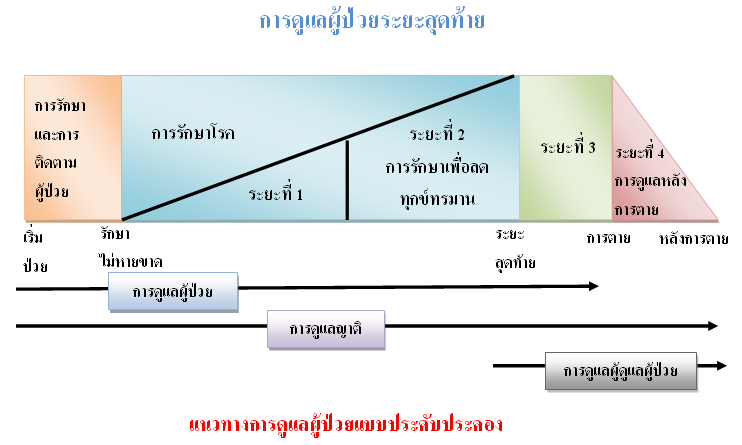 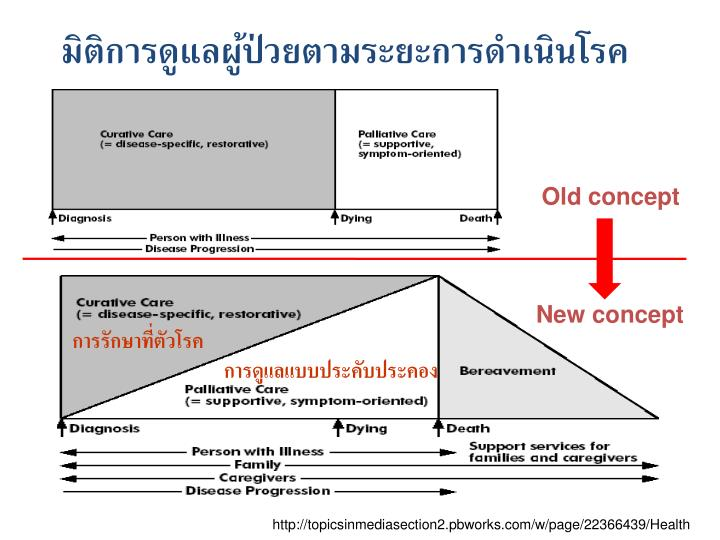 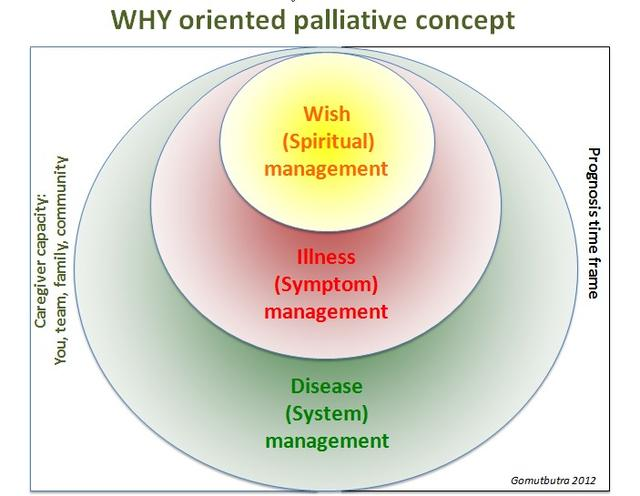 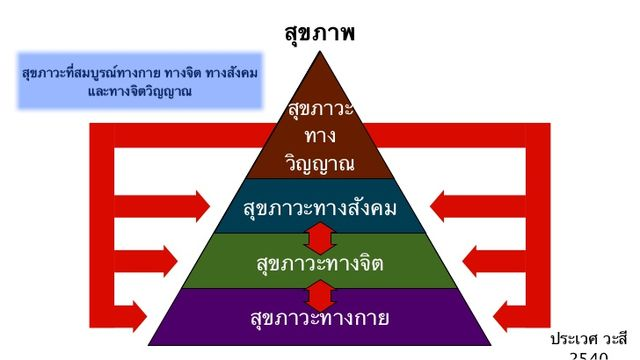 องค์ประกอบขั้นต่ำสุดของ Palliative care ตามองค์การอนามัยโลก (WHO, 2002) กำหนดองค์ประกอบไว้ดังนี้ คือการบรรเทาความปวดการช่วยเหลือด้านจิตใจการมีส่วนร่วมของครอบครัวผู้ป่วยการประเมินปัญหาและความต้องการของผู้ป่วยระยะสุดท้ายการประเมินด้านร่างกายอาการที่พบบ่อยของผู้ป่วยระยะสุดท้าย ได้แก่ อาการปวด (Pain) เบื่ออาหาร (Anorexia) ผอมแห้ง (Cachexia) หยุดหายใจหรือหายใจลำบาก(Breathlessness/dyspnea) คลื่นไส้อาเจียน (Nausea and vomiting) อ่อนแรงหรือเหนื่อยล้า (Weakness/fatigue) ปากแห้ง (Dry mouth) ถ่ายเหลวหรือท้องผูก (Diarrhea/constipation) ปัญหาของผิวหนัง เช่น เป็นแผล (Ulcers) ผื่นคัน (Pruritus) การประเมินด้านจิตใจผู้ป่วยระยะสุดท้ายมักมีความผิดปกติทางด้านจิตใจ 3 อย่าง (ภุชงค์ เหล่ารุจิสวัสดิ์, 2550) คือ ภาวะซึมเศร้า (Depression) ภาวะวิตกกังวล (Anxiety) ภาวะสับสน (Delirium)ปฏิกิริยาหลังจากผู้ป่วยได้รับข่าวร้ายKubler-Ross’s Stage of dying Shock & Denial Anger BargainingDepression Acceptance New stage of dyingระยะเผชิญหน้ากับข่าวร้าย (Stage of Facing the threat) ระยะเจ็บป่วย (Being ill stage) ระยะสุดท้ายของชีวิต (Last stage)การประเมินด้านสังคมบทบาทของผู้ป่วยในครอบครัวความรักและความผูกพันของผู้ป่วยกับสมาชิกในครอบครัวผู้ดูแลผู้ป่วย (Care giver) ที่อยู่อาศัยและสิ่งแวดล้อมเครือข่ายทางสังคมและการสนับสนุนทางสังคมความต้องการของครอบครัวการประเมินด้านจิตวิญญาณความต้องการความรักและความสัมพันธ์ (Love and connectedness) ความต้องการค้นหาความหมายชีวิตและการเจ็บป่วย (Meaning of life and illness) ความต้องการการอโหสิกรรมหรือการให้อภัย (Forgiveness) การปฏิบัติตามความเชื่อและหลักศาสนา (Religious practice) ความต้องการความหวัง (Hope) ความต้องการที่จะได้รับการปฏิบัติในฐานะที่เป็นบุคคลความต้องการที่จะสิ้นชีวิตสรุปการประเมินในผู้ป่วยระยะสุดท้าย ใช้หลัก “LIFESS ”L= Living wills คือ พินัยกรรมชีวิตI = Individual belief คือ ความเชื่อของผู้ป่วยเกี่ยวกับการเจ็บป่วย ความตาย F = Function คือ ระดับความสามารถในการทำกิจวัตรประจำวันหรือการดูแลตนเองของผู้ป่วย โดยใช้แบบประเมินการดูแลผู้ป่วยแบบประคับประคอง PPS (Palliative Performance scale)E = Emotion and Coping คือ ความรู้สึกของผู้ป่วยและครอบครัวต่อการเจ็บป่วย วิธีที่ผู้ป่วยและครอบครัวใช้เผชิญกับความรู้สึกดังกล่าวS = Symptoms คือ ความไม่สุขสบายทางร่างกายและอาการต่าง ๆ ที่เกิดขึ้นS = Social and support คือ ปัญหาสุขภาพทางด้านสังคมของผู้ป่วยและครอบครัว ตลอดจนที่พึ่งของผู้ป่วยและครอบครัวในเวลาที่มีการเจ็บป่วยการบอกข่าวร้ายข่าวนั้นจะ “ร้าย” เพียงใด ขึ้นอยู่กับ สิ่งที่คาดหวังไว้ แตกต่างจาก ความเป็นจริง มากเท่าใดวิธีที่จะแจ้งข่าวนั้นให้ “ร้าย” เพียงใด ก็ขึ้นกับ ถามก่อนหรือเปล่าว่าผู้นั้นคาดหวังอะไรไว้จำเป็นต้องบอกผู้ป่วยหรือไม่ เพราะเหตุใด ขั้นตอนการแจ้งข่าวร้าย ด้วย SPIKESSetting จัดสถานที่ เวลา บุคคล Perception ประเมินว่าผู้ป่วยคิดอย่างไรต่อการเจ็บป่วยของตนเอง คิดว่าเป็นโรคอะไร รุนแรงเพียงใด ทำไมจึงคิดเช่นนั้น มีอาการอะไรบ้างที่ทำให้คิดเช่นนั้น Invitation ถามโดยตรงหรือประเมินว่าผู้ป่วยต้องการรู้อะไรบ้างเกี่ยวกับความเจ็บป่วยของตนเอง Knowledge ประเมินความพร้อมและความต้องการ Empathy Summary and strategy วางแผนระยะสั้นอาการช่วงสุดท้ายของชีวิต (Last hour of life)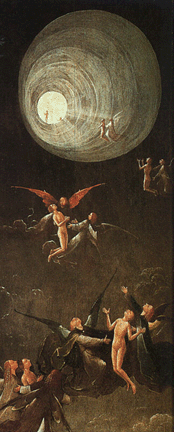 เราทราบได้อย่างไรว่าผู้ป่วยกำลังจะตาย ? อาการและอาการแสดงเป็นอย่างไร ? เราจะให้การดูแลอย่างไร?Signs of DyingEnergy preservation stage อ่อนเพลีย ง่วงซึม สติสัมปชัญญะลดลง Deteriorated circulation มือเท้าเย็น ผิวเป็นจ้ำ การไหลเวียนเลือดลดลง ความดันเลือดตก ชีพจรเต้นเร็ว ปลายมือปลายเท้าเย็น เขียวซีด ผิวเป็นจ้ำๆlow urine output ปัสสาวะออกน้อยลง สีเข้มขึ้น เนื่องจากเลือดไปเลี้ยงไตน้อยลงAbnormal breathing pattern กินดื่มลดลง กลืนลำบาก death rattle ภาวะที่ secretion ในลำคอมีจำนวนมากขึ้น กระสับกระส่าย สับสนกระวนกระวาย ประสาทหลอนสติสัมปชัญญะช่วงสุดท้ายหลักการดูแลในช่วงก่อนเสียชีวิตคาดการณ์ว่าผู้ป่วยจะมีอาการอะไรบ้าง วางแผนการรักษาล่วงหน้า แก้ปัญหาตามอาการที่มี ประเมินอาการอย่างสม่ำเสมอทบทวนยาต่างๆที่ผู้ป่วยได้รับอยู่ในขณะนั้น
    - ยาตัวใดควรใช้ต่อ ตัวใดควรเอาออก
    - พิจารณาวิธีการบริหารยาที่เหมาะสมหยุดการรักษาที่ไม่จำเป็นสื่อสารและเตรียมครอบครัวผู้ป่วย ให้คำอธิบาย ให้การประคับประคองจิตใจการประคับประคองครอบครัวสื่อสารให้ครอบครัวทราบว่าเวลาเหลือน้อยแล้ว อธิบายให้ทราบว่า เราไม่สามารถทำนายเวลาของการเสียชีวิตได้อธิบายการเปลี่ยนแปลงในระยะใกล้เสียชีวิตอธิบายขั้นตอนหรือการดูแลจัดการอาการแนะนำให้ครอบครัวหมุนเวียนกันมาดูแลให้สมาชิกในครอบครัวมีส่วนร่วมในการดูแลแสดงความห่วงใย เปิดโอกาสให้ถามคำถามช่วงชีวิตสุดท้ายช่วงวัน ชั่วโมง นาทีสุดท้ายของชีวิตของผู้ป่วย จะเป็นช่วงที่จะอยู่ในความทรงจำของครอบครัวไปชั่วชีวิต และการที่ผู้ป่วยเสียชีวิตอย่างไร มีความสำคัญอย่างยิ่งยวดต่อชีวิตที่เหลือของคนอื่นๆในครอบครัวการดูแลที่มีประสิทธิภาพ ที่เข้าอกเข้าใจ และอ่อนโยนในช่วงระยะก่อนผู้ป่วยเสียชีวิตเป็นสิ่งที่มีความสำคัญที่สุด รายการรายการจำนวน(N=18)ร้อยละMEANSD.อายุ35.1711.34เพศชาย422.22หญิง1477.78ศาสนาพุทธ1055.56อิสลาม844.44ภูมิลำเนาสงขลา1477.78ตรัง15.56ปัตตานี211.11ยะลา15.56หน่วยงานจ่ายกลาง316.67บริหาร211.11ผู้ป่วยนอก211.11ห้องคลอด211.11ผู้ป่วยใน422.22แลบ15.56เวชกรรมฟื้นฟู15.56ฉุกเฉิน15.56เภสัชกรรม15.56ทันตกรรม15.56ภาษาที่ใช้สื่อสารในชีวิตประจำวัน-จำนวนภาษาที่ใช้สื่อสาร-ใช้เพียง 1 ภาษา00-ใช้ 2 ภาษา1688.89-ใช้ 3 ภาษา211.11-ภาษาที่ใช้สื่อสาร-ภาษาใต้1688.89-ภาษากลาง1794.44-ภาษายาวี527.78ภาษาที่ใช้ในการสื่อสารในกับผู้ใช้บริการ-จำนวนภาษาที่ใช้สื่อสาร-ใช้เพียง 1 ภาษา00-ใช้ 2 ภาษา1583.33-ใช้ 3 ภาษา316.67-ภาษาที่ใช้สื่อสาร-ภาษาใต้1688.89-ภาษากลาง18100-ภาษายาวี527.78ประสบการณ์การทำงาน10.879.95ประสบการณ์ทำงานในการดูแลผู้ป่วยทีมีความต่างทางวัฒนธรรม1-2 ปี844.443-5 ปี211.11มากกว่า 5 ปี422.22มากกว่า 10 ปี422.22เคยมีประเด็นขัดแย้งด้านการให้บริการ/ดูแลผู้ป่วยพหุวัฒนธรรมหรือไม่-ไม่เคย1266.67-เคย (อาจมากกว่า 1 ด้าน)633.33ด้านแผนการรักษา583.33ด้านสิ่งแวดล้อมขณะเจ็บป่วย116.67ด้านการปฏิบัติตามหลักการศาสนา233.33ความเชื่อ116.67เคยเข้ารับการอบรม/ประชุม/สัมมนา ถึงความหลากหลายทางวัฒนธรรมหรือไม่ไม่เคย1583.33เคย316.672.332.31ข้อคำถามระดับสมรรถนะจำนวน(ร้อยละ)ระดับสมรรถนะจำนวน(ร้อยละ)ระดับสมรรถนะจำนวน(ร้อยละ)ระดับสมรรถนะจำนวน(ร้อยละ)ระดับสมรรถนะจำนวน(ร้อยละ)MEANSD.123451. ฉันมีความเข้าใจในเรื่องสังคมและมนุษย์วิทยา 3(16.67)1(5.56)9(50.00)5(27.78)0(0)2.891.022. ฉันเข้าใจในเรื่องความต่างของวัฒนธรรม1(5.56)3(16.67)3(16.67)9(50.00)2(11.11)3.441.103. ฉันรู้ว่าทุกวัฒนธรรมมีส่วนร่วมที่คล้ายคลึงกัน0(0)2(11.11)6(33.33)7(38.89)3(16.67)3.610.924.ฉันรู้ว่าทุกศาสนาสอนให้ทุกคนเป็นคนดี อยู่ร่วมกันในสังคมอย่างปกติสุข0(0)1(5.56)0(0)8(44.44)9(50.00)4.390.785. ฉันเข้าใจว่าการให้บริการสุขภาพแบบพหุวัฒนธรรมจำเป็นต้องเข้าใจในหลักการของแต่ละศาสนาและวัฒนธรรมที่แตกต่าง0(0)2(11.11)5(27.78)9(50.00)2(11.11)3.610.856. ฉันสามารถประเมิน วางแผนร่วมกับผู้รับบริการ และให้การบริการสุขภาพได้อย่างมีสมรรถนะทางพหุวัฒนธรรม 0(0)3(16.67)8(44.44)6(33.33)1(5.56)3.280.837.ฉันสามารถสื่อสารกับผู้รับบริการที่มีความแตกต่างทางภาษาได้อย่างมีประสิทธิภาพ 1(5.56)1(5.56)7(38.89)9(50.00)0(0)3.330.848. แม้มีข้อจำกัดในการสื่อสาร ฉันสามารถจัดการและให้บริการได้1(5.56)3(16.67)5(27.78)6(33.33)3(16.67)3.391.149. ฉันมีทักษะในการสื่อสารมากกว่าสองภาษา หรือสามารถเข้าใจภาษาประจำถิ่น3(16.67)0(0)7(38.89)7(38.89)1(5.56)3.171.1510.ฉันให้บริการผู้รับบริการทุกคนอย่างเท่าเทียม เสมอภาค จัดตามระดับความเจ็บป่วย และเร่งด่วน โดยไม่คำนึงถึงความแตกต่างทางเชื้อชาติ ศาสนา0(0)1(5.56)4(22.22)6(33.33)7(38.89)4.060.9411. ฉันมีอวัจนภาษาทางบวก (ภาษากาย) ในการให้การบริการสุขภาพพหุวัฒนธรรม1(5.56)3(16.67)4(22.22)8(44.44)2(11.11)3.391.0912. ฉันมีทักษะในการสร้างสัมพันธภาพกับผู้รับบริการพหุวัฒนธรรม0(0)4(22.22)5(27.78)6(33.33)3(16.67)3.441.0413.ฉันเคารพในความเป็นปัจเจกบุคคลและวัฒนธรรมของผู้รับบริการ0(0)3(16.67)4(22.22)6(33.33)5(27.78)3.721.0714. ฉันสามารถพูดคุย สอบถามข้อมูลเกี่ยวกับภูมิหลัง ความเชื่อที่เกี่ยวข้องกับวัฒนธรรมของผู้รับบริการโดยไม่รู้สึกยากลำบาก1(5.56)2(11.11)7(38.89)6(33.33)2(11.11)3.331.0315. ฉันมีความไวทางวัฒนธรรม (cultural sensitivity)1(5.56)1(5.56)12(66.67)2(11.11)2(11.11)3.170.9216. ฉันมองผู้รับบริการแบบองค์รวม 1(5.56)2(11.11)6(33.33)7(38.89)2(11.11)3.391.0417. ฉันให้บริการผู้รับบริการแบบองค์รวม1(5.56)2(11.11)3(16.67)8(44.44)4(22.22)3.671.1418. ฉันยอมรับ, เข้าใจ และให้เกียรติ ในวัฒนธรรมของผู้รับบริการ1(5.56)1(5.56)4(22.22)7(38.89)5(27.78)3.781.1119. ฉันเรียนรู้วัฒนธรรมของผู้รับบริการ 0(0)2(11.11)7(38.89)4(22.22)5(27.78)3.671.0320. ฉันลดอคติ ยึดหลักใจเขา ใจเรา ในการให้บริการพหุวัฒนธรรม1(5.56)0(0)5(27.78)8(44.44)4(22.22)3.781.0021.ฉันสามารถควบคุมตนเองได้ หากเกิดเหตุการณ์ที่ทำให้เกิดความไม่เข้าใจระหว่างฉันและผู้รับบริการ หรือเหตุการณ์ที่สุ่มเสี่ยงที่จะนำไปสู่ความขัดแย้ง1(5.56)2(11.11)5(27.78)9(50.00)1(5.56)3.390.9822. ฉันมีเจตคติที่ดีในการให้บริการผู้รับบริการพหุวัฒนธรรมด้วยหัวใจความเป็นมนุษย์0(0)3(16.67)5(27.78)7(38.89)3(16.67)3.560.9823. ฉันเรียนรู้และพัฒนาสมรรถนะพหุวัฒนธรรมอย่างต่อเนื่อง 0(0)3(16.67)7(38.89)7(38.89)1(5.56)3.330.8424. ฉันมีความพร้อมที่จะเรียนรู้และพัฒนาการบริการพหุวัฒนธรรม0(0)2(11.11)5(27.78)9(50.00)9(50.00)3.610.85